Справка о проведении с 27 августа по 18 сентября 2019 года традиционное профилактическое мероприятие "Внимание дети!"27.08.2019 г.			                                                                                  г. Гудермес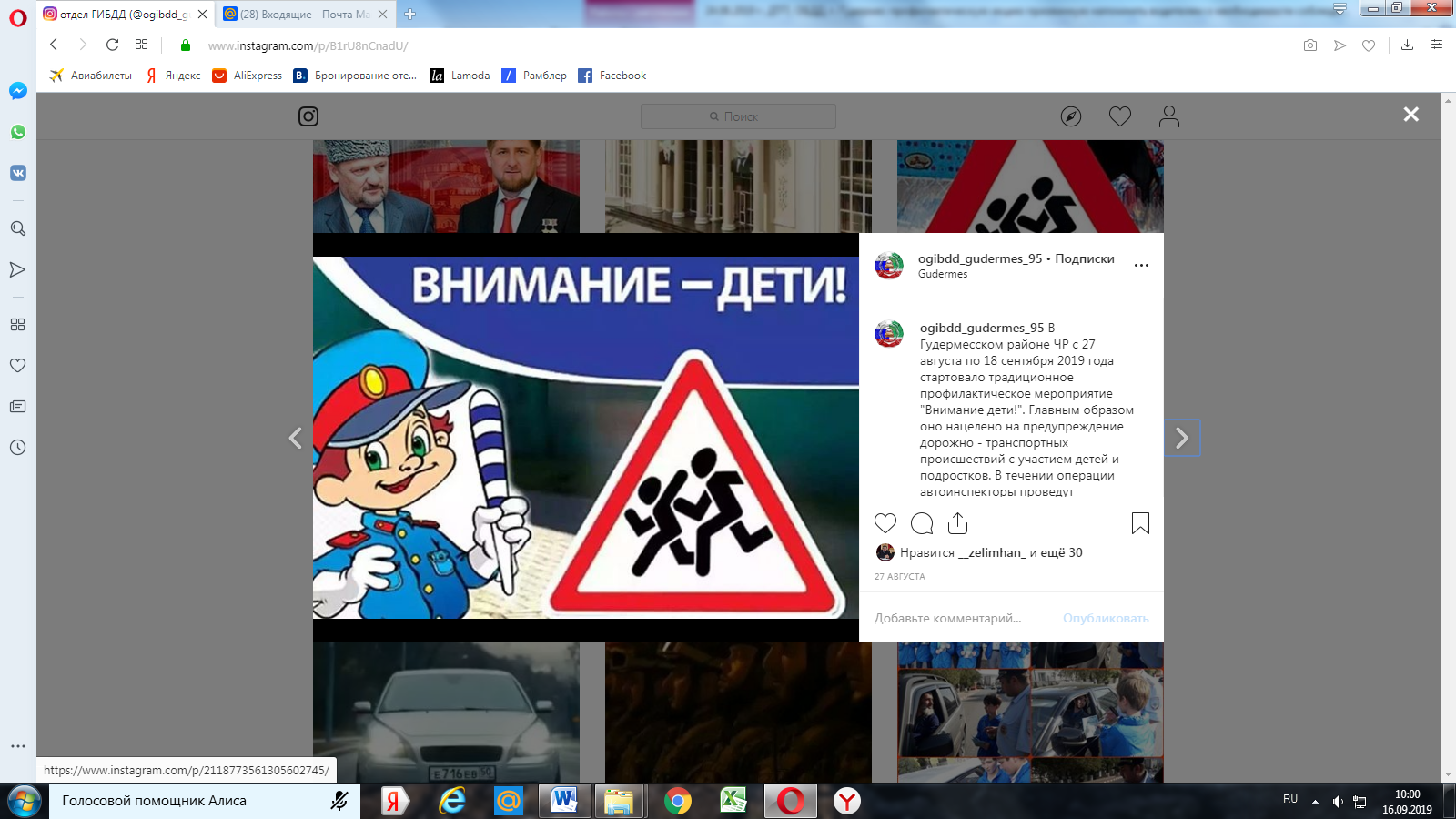 		В Гудермесском районе ЧР с 27 августа по 18 сентября 2019 года стартовало традиционное профилактическое мероприятие "Внимание дети!". Главным образом оно нацелено на предупреждение дорожно - транспортных происшествий с участием детей и подростков. В течении операции автоинспекторы проведут различные профилактические акции. Внимание со стороны инспекторов ОГИБДД ОМВД России по Гудермесскому району будет уделено как самим детям, так и их родителям. В начале учебного года сотрудники принимают активное участие в родительских собраниях, а также примут участие в торжественных линейках, на которых в очередной раз напомнят о важной роли взрослых в воспитании законопослушных участников дорожного движения и в обеспечении безопасных поездок на автотранспорте.